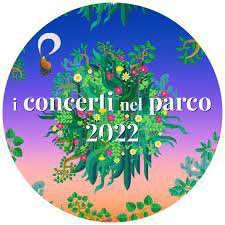 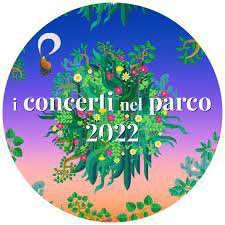 CASA DEL JAZZ- Roma Dal 1 luglio al 3 agosto   Viale di Porta Ardeatina, 55 BIGLIETTO IN FORMATO ELETTRONICO DIRETTAMENTE SULLA TUA MAIL! *PROMO “ZERO COMMISSIONI” VALIDA PER ACQUISTI ENTRO E NON OLTRE IL 24 GIUGNO. Info utili: biglietti nominativi: cognome, nome e email di ogni partecipante (richieste incomplete non verranno prese in considerazione) - platea numerata inizio spettacoli ore 21 biglietti nominativi: cognome, nome e email di ogni partecipante _________________________________________________________________________________ Soci Cral AIDA AlmavivA - per richieste e pagamenti da parte del singolo socio   LUN-VEN - socicral@prontobiglietto.it PRONTOBIGLIETTO S.A.S. VIA G. SQUARCIALUPO, 7  -  00162 ROMA  - ITALY  Privacy, Termini e Condizioni di acquisto: www.numerounoeventi.it  01/07 Lettera a Pasolini 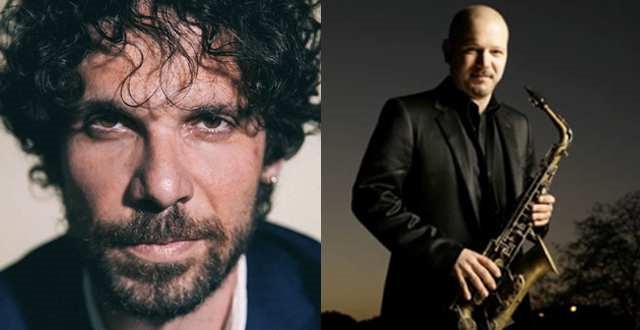 Francesco Montanari Stefano di Battista Intero € 20.00* Ridotto€16.00* 03/07 Napoletana 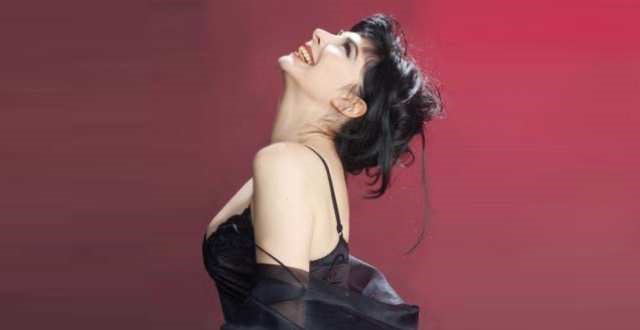 Mariangela D’abbraccio Intero €20.00* Ridotto€16.00*  05/07 Concerto mistico per Battiato 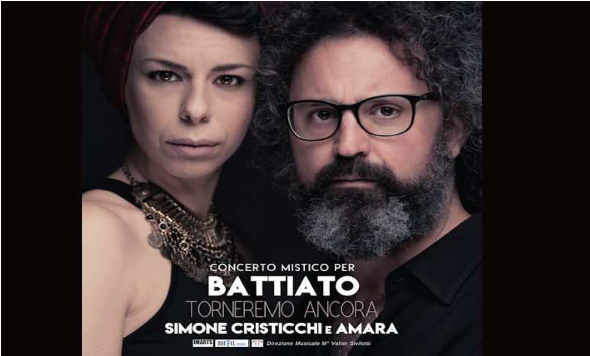 Simone Cristicchi – Amara Intero €25.00* Ridotto€22.00* 08/07 Manos  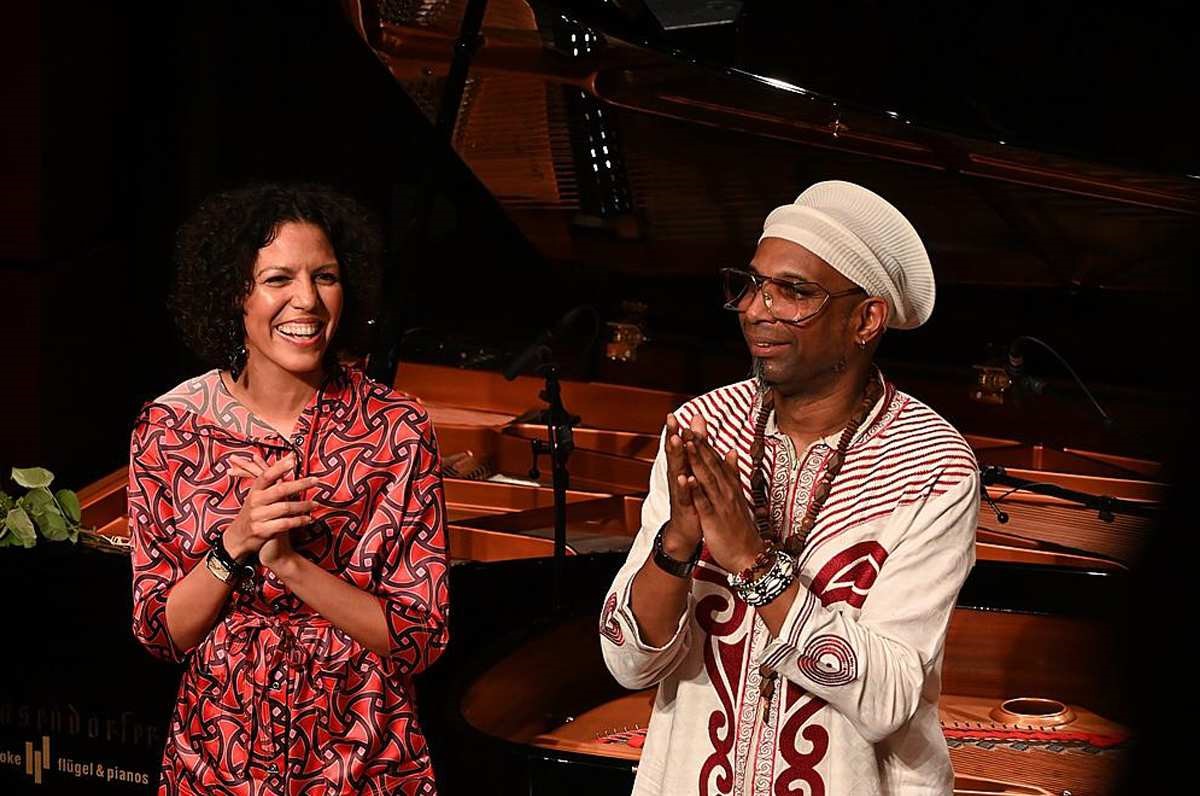 Omar Sosa  Marialy Pacheco Intero €20.00*  Ridotto€16.00*  19/07 An evening with 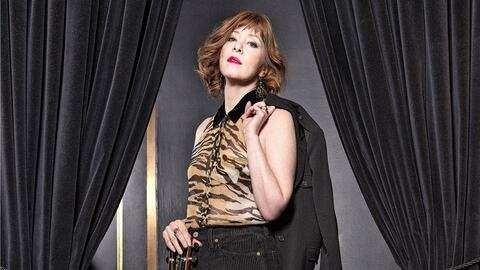 Suzanne Vega Suzanne Vega Intero €25.00*  Ridotto€22.00*  20/07 The Beatles live 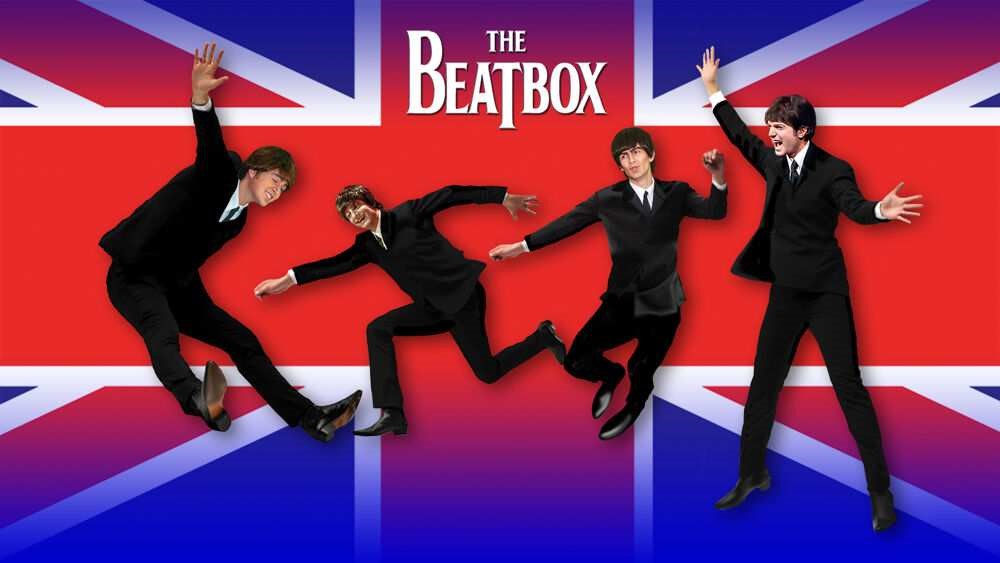 again The Beatbox  Carlo Massarini Intero €25.00*  Ridotto€22.00*  22/07 Italia Mundial 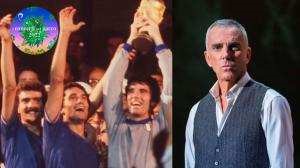 1982-2022 Federico Buffa Intero €20.00*  Ridotto€16.00*  24/07 Classica by 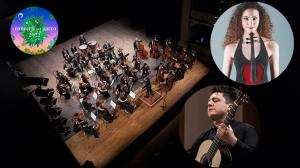 Zoomers Orchestra Giovanile di Roma Intero €15.00*  Ridotto€10.00*  29/07 MPB 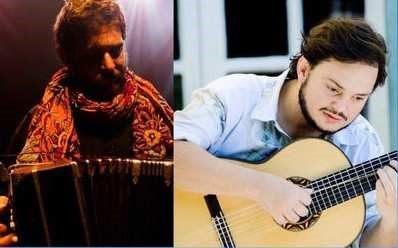 Yamandu Costa Armandinho Intero €20.00*  Ridotto€16.00*  31/07 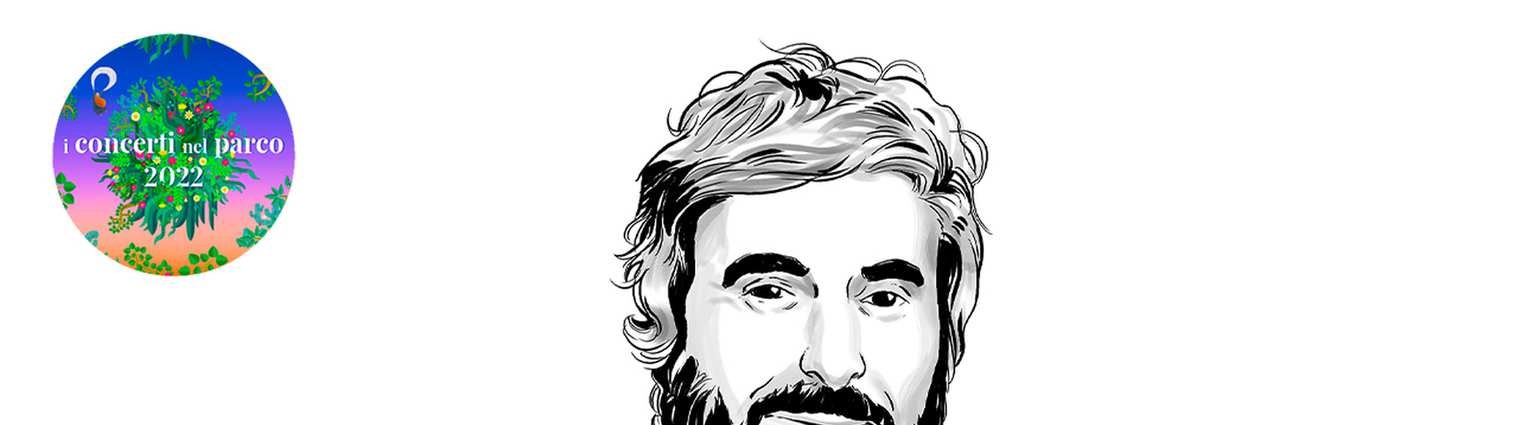 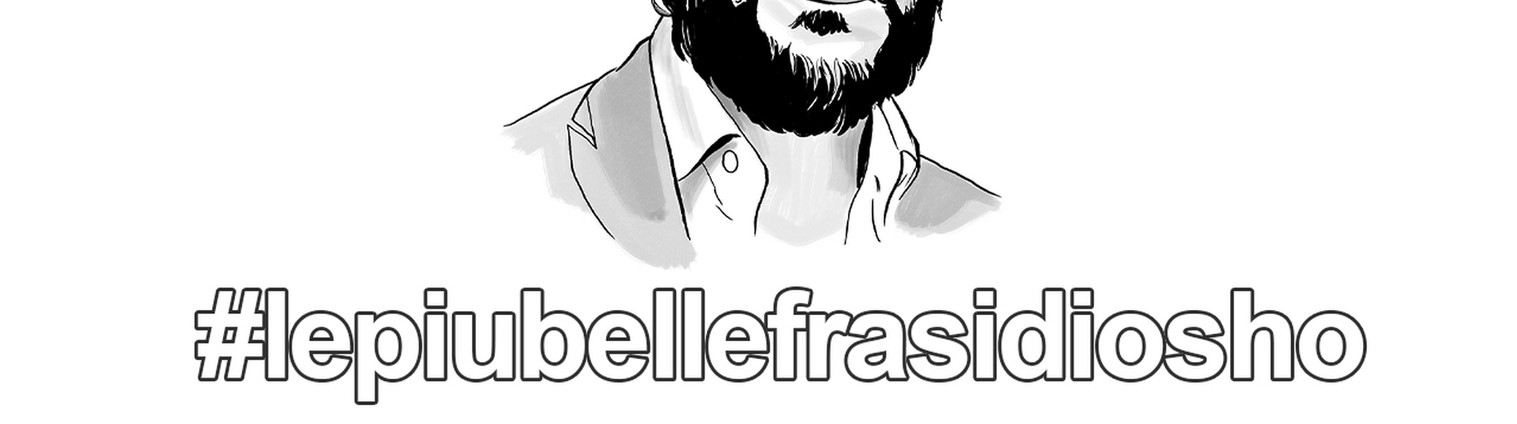 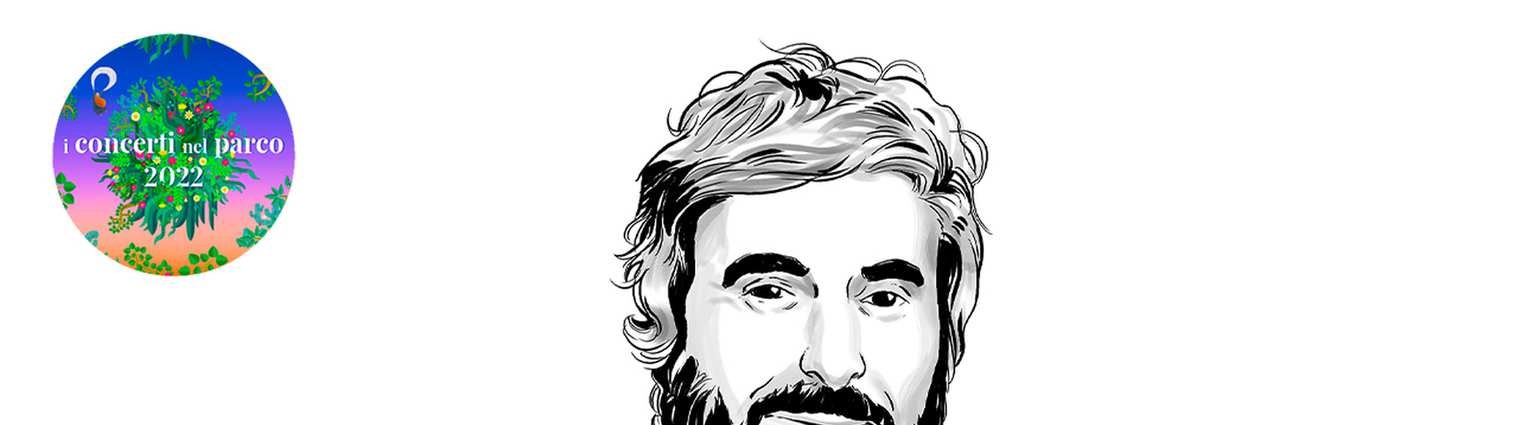 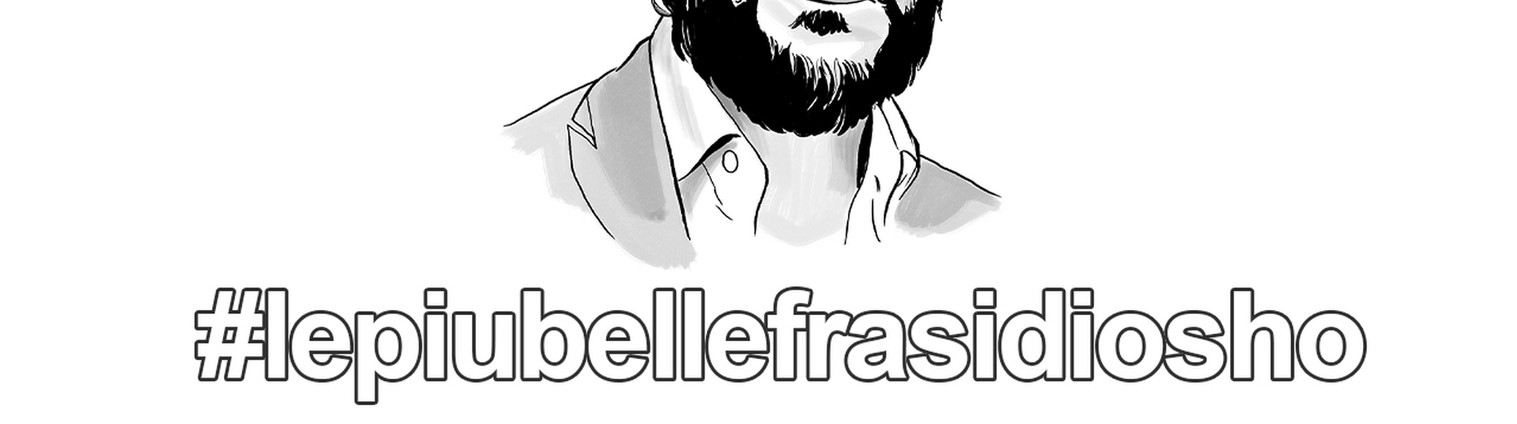 #Lepiùbellefrasidiosho Federico “Osho” Palmaroli Intero €20.00*  Ridotto€16.00*  02/08 A night with 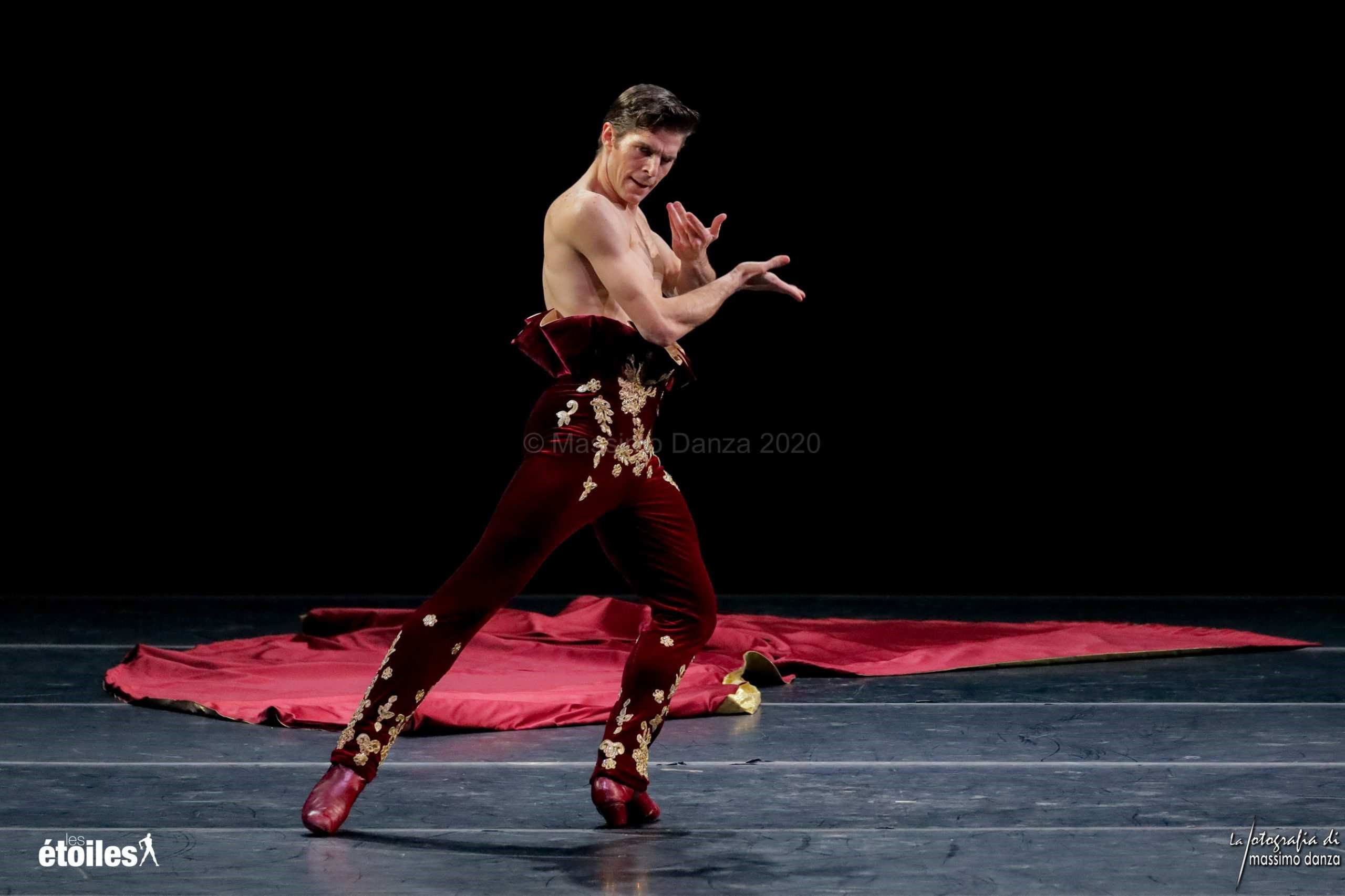 Sergio Bernal Sergio Bernal Dance Company Intero €25.00*  Ridotto€22.00*  03/08 Nova Era 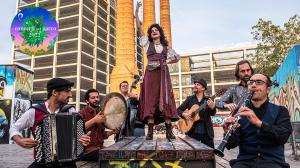 Barcelona Gipsy Balkan Orchestra Intero €20.00*  Ridotto€16.00* 